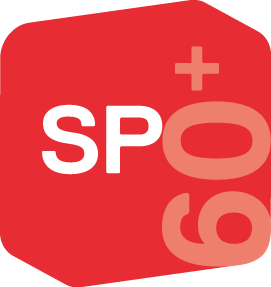 Angaben zum ZahlungsverkehrName, Vorname:	     	Adresse, Ort:	     	Ich vertrete im Vorstand der SP60+ die SP des Kantons      	Ich bin bei der SP60+ Mitglied der Arbeitsgruppe      	Nachstehend gebe ich euch meine Kontonummer für Auszahlungen der Reisespesenzu meinen Gunsten bekannt:	IBAN Postkonto: 	     		Bank-KontoBankname:	     	IBAN:	     	Ort:		     	Ort, Datum:		Unterschrift: